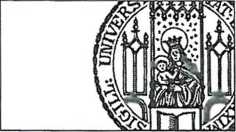 Клиника при Мюнхенском университете  • Клиника детской хирургии и поликлиника, детская больница  имени доктора фон Хаунершена• Линдвурмштрассе 4 • D-80337 Мюнхен Заведующая отделением доктор М. Хайнрих  Семья Лилия Левчук  Волховский переулок д.   4, кв. 144 PОССИЯ -199004 Санкт- Петербург Для передачи детскому врачу Наш индекс: KiiNOT 0053106706 Мюнхен,  16,04.2018Уважаемая коллега, уважаемый коллега,  сообщаем вам о нашей общей пациентке РАИСЕ ЛЕВЧУК , * 21.10.2012.Амбулаторное лечение от:	16.04.2018.Диагноз:	Рецидивирующая инфекция мочевого пузыря.Подозрение на функциональное нарушение мочеиспускания. Анамнез и диагноз: Сегодня Раиса со своими родителями впервые пришла на  амбулаторный прием к  детскому урологу, по вопросу рецидивирующей инфекции мочевыводящих путей,  начавшейся в июне 2016 года. Она проявляется посредством болей и жжения, возникающих при мочеиспускании, лихорадки нет. При выявлении нарушений в анализе мочи данную инфекцию лечили соответствующими антибиотиками. При проведении микционной цистографии в январе бел получен анализ без явных особенностей, без признаков везикоуретерального рефлюкса. На  данный момент Раиса принимает Триптан  2,5 мм 1x ежедневно, (Оксибутинин), а также Нутрофурантоин  50 мг 1x ежедневно и антибиотик Пропилакс в такой же дозировкеПри физическом осмотре  брюшная полость мягкая, без болезненная при пальпации, кишечные шумы без патологии во всех четырех секторах, поколачивание по области почек безболезненное. По результатам ультразвукового исследования   мочевой пузырь слабо наполнен,  ретровезикальный, мочеточники не просматриваются, остаточной мочи не обнаружено, расположение почек обычное, без изменений, и насколько можно увидеть,   структура почек не изменена, без признаков увеличения почечных лоханок или изменения паренхимы  Заключение врача:  Мы обсудили ситуацию с  семьей, и рекомендуем провести  процедуру урофлоуметрии, а также уротерапию. Для этого мы на протяжении некоторого времени будем поддерживать контакт с семьей.  Мы просим подготовить заполненные протоколы потребления жидкости и микционные протоколы к моменту проведения указанных процедур. Мы просим пациентку приехать повторно через 3 месяца для последующего врачебного наблюдения в рамках нашего амбулаторного приема по урологическим вопросам.  Мы с удовольствием ответим на все ваши вопросы.С уважением,Профессор, доктор медицинских наук Д. фон Швайнитц Директор клиники детской хирургии Доктор М. ХайнрихГлавврач клиники детской хирургии, отделение детской урологииДоктор К. Бекер Детский хирургК. Лизек. Ассистент врача Клиника при университете Мюнхена это общественное учреждениеГлава: Начальник медицинской службы: Профессор доктор медицинских наук Карл-Вальтер Яух Prof.  (председатель), Коммерческий директор: Маркус Цендлер:  Директор по вопросам организации ухода за больными: Хелле Доккен, Представитель медицинского факультета: Профессор доктор стоматологических наук: Райхард Хикель  (Декан) Регистрационный номер учреждения: 260 914 050,  Идентификационный номер налогоплательщика в соответствии  §27a  закона о налоге на добавленную стоимость: DE813536017